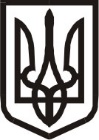 Виконавчий комітет Нетішинської міської радиХмельницької областіР О З П О Р Я Д Ж Е Н Н Я09.11.2023					Нетішин			       № 238/2023-рПро надання одноразової грошової допомоги мешканцям Нетішинської міської територіальної громадиВідповідно до пункту 20 частини 4 статті 42 Закону України «Про місцеве самоврядування в Україні», комплексної програми «Турбота» на 2023-2025 роки, затвердженої рішенням тридцятої сесії Нетішинської міської ради                                   VІІІ скликання від 04 листопада 2022 року № 30/1534, комплексної програми соціальної підтримки захисників державного суверенітету та незалежності України і членів їх сімей Нетішинської міської територіальної громади на 2023-2025 роки, затвердженої рішенням тридцятої сесії Нетішинської міської ради VІІI скликання від 04 листопада 2022 року № 30/1535, Порядку надання одноразової грошової допомоги, затвердженого рішенням виконавчого комітету Нетішинської міської ради від 26 січня 2023 року № 49/2023, зі змінами, рішення тридцятої сесії Нетішинської міської ради VІІІ скликання від 04 листопада                 2022 року № 30/1538 «Про перейменування вулиць у м.Нетішин та с.Старий Кривин Шепетівського району Хмельницької області», рішення тридцять четвертої сесії Нетішинської міської ради VІІІ скликання від 07 квітня 2023 року № 34/1697 «Про перейменування вулиці в м.Нетішин Нетішинської міської територіальної громади Шепетівського району Хмельницької області», з метою розгляду звернень мешканців Нетішинської міської територіальної громади  (далі – Нетішинська міська ТГ) щодо надання грошової допомоги та враховуючи рекомендації комісії з питань надання одноразової грошової допомоги:1. Надати одноразову грошову допомогу:1.1. військовослужбовцю Б., який проживає у …, м. Нетішин, у сумі 3 тисячі гривень;1.2. військовослужбовцю, особі з інвалідністю внаслідок війни другої групи М., який проживає у …, м. Нетішин, у сумі 5 тисяч гривень;1.3. військовослужбовцю М., який проживає у …, м. Нетішин, у сумі 5 тисяч гривень;1.4. пенсіонеру М., який проживає у …, м. Нетішин, у сумі 3 тисячі гривень;1.5. пенсіонерці С., яка проживає у …, м. Нетішин, у сумі 2 тисячі гривень;1.6. особі з інвалідністю загального захворювання третьої групи І., яка проживає у …, м. Нетішин, у сумі 2 тисячі гривень;1.7. внутрішньо переміщеній особі С., який фактично проживає у …, м. Нетішин, у сумі 3 тисячі гривень;1.8. особі з інвалідністю загального захворювання третьої групи В., яка проживає у …, м. Нетішин, у сумі 2 тисячі гривень;1.9. особі з інвалідністю загального захворювання другої групи Г., який проживає у …, м. Нетішин, у сумі 3 тисячі гривень;1.10. пенсіонерці Н., яка проживає у …, м. Нетішин, у сумі 2 тисячі гривень;1.11. пенсіонеру П., який проживає у …, м. Нетішин, у сумі 2 тисячі гривень;1.12. пенсіонерці В., яка проживає у …, м. Нетішин, у сумі 3 тисячі гривень;1.13. пенсіонерці К., яка проживає у …, м. Нетішин, у сумі 3 тисячі гривень;1.14. пенсіонерці Л., яка проживає у …, м. Нетішин, у сумі 3 тисячі гривень;1.15. постраждалому внаслідок Чорнобильської катастрофи ІІ категорії П., який проживає у …, м. Нетішин, у сумі одна тисяча гривень;1.16. пенсіонерці Ф., яка проживає у …, м. Нетішин, у сумі 2 тисячі гривень;1.17. пенсіонерці К., яка проживає у …, м. Нетішин, у сумі 2 тисячі гривень;1.18. постраждалому внаслідок Чорнобильської катастрофи ІІ категорії Б., який проживає у …, м. Нетішин, у сумі 2 тисячі гривень;1.19. особі з інвалідністю загального захворювання третьої групи К., яка проживає у …, м. Нетішин, у сумі 5 тисяч гривень;1.20. особі з інвалідністю загального захворювання другої групи К., який проживає у …, м. Нетішин, у сумі 2 тисячі гривень;1.21. пенсіонерці П., яка проживає у …, м. Нетішин, у сумі 2 тисячі гривень;1.22. пенсіонерці А., яка проживає у …, м. Нетішин, у сумі 2 тисячі гривень;1.23. особі з інвалідністю загального захворювання другої групи П., яка проживає у …, м. Нетішин, у сумі 2 тисячі гривень;1.24. пенсіонерці К., яка проживає у …, м. Нетішин, у сумі 2 тисячі гривень;1.25. особі з інвалідністю загального захворювання першої групи Я., який проживає у …, м. Нетішин, у сумі 2 тисячі гривень;1.26. пенсіонерці Г., яка проживає у …, м. Нетішин, у сумі 5 тисяч гривень;1.27. пенсіонерці С., яка проживає у …, м. Нетішин, у сумі 4 тисячі гривень;1.28. особі з інвалідністю загального захворювання другої групи О., яка проживає у …, м. Нетішин, у сумі 2 тисячі гривень;1.29. пенсіонерці В., яка проживає у …, м. Нетішин, у сумі 2 тисячі гривень;1.30. особі з інвалідністю внаслідок Чорнобильської катастрофи третьої групи П., яка проживає у …, м. Нетішин, у сумі 2 тисячі гривень;1.31. непрацюючій С., яка проживає у …, м. Нетішин, у сумі 4 тисячі гривень;1.32. непрацюючій М., яка проживає у …, м. Нетішин, у сумі 4 тисячі гривень;1.33. працівниці АТКБ «ПриватБанк» З., яка проживає у …, м. Нетішин, у сумі 4 тисячі гривень;1.34. працівниці ВП «ХАЕС» О., яка проживає у …, м. Нетішин, у сумі             3 тисячі гривень.2. Фінансовому управлінню виконавчого комітету міської ради виділити кошти управлінню соціального захисту населення виконавчого комітету міської ради на виконання пунктів 1.1. – 1.3., Нетішинському територіальному центру соціального обслуговування (надання соціальних послуг) на виконання пунктів 1.4. – 1.30. та виконавчому комітету міської ради на виконання пунктів 1.31. – 1.34. цього розпорядження за рахунок коштів бюджету Нетішинської міської ТГ, передбачених на інші заходи у сфері соціального захисту та соціального забезпечення.3. Контроль за виконанням цього розпорядження покласти на керуючого справами виконавчого комітету міської ради Любов Оцабрику.Міський голова							Олександр СУПРУНЮК